CURRICULUM VITAE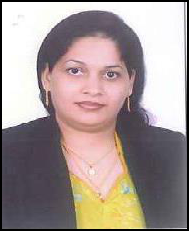 FATHIMA Email: fathima-397470@gulfjobseeker.com Profile SummaryI am a professional with around 22 years of work experience in customer service and logistics. My strong academic background coupled with my work exposure will help me channelize growth avenues to the team for or lead.Professional Experiencein Dubai, UAE	Nov 2012 to PresentA global medical device company engaged in design and manufacturing of sophisticated hospital beds, Mattresses, Safe Patient handling lifter and disinfection devicesCustomer Service and Logistics ExecutiveEssential Duties and ResponsibilitiesPreparation of sales quotations by keeping track on better margins to benefit both company and customer relationship.Receive and Review of customer purchase orders against the defined margins set out by the company and payment terms.Coordination with the sales team to understand the customer needs in a better way.Handling of Air and Sea shipments as per the customer Inco termsOrder placement to factory and follow up for the order execution.Preparation of invoices, freight management and Packing listFollow up with customers on payments as per payment terms agreed by the company.Review of L/C documents shared by customer against the agreed conditions and providing comments to customer if there is any amendment requires.Follow up with customers on shipment receivable status and archival of Goods Receipt Voucher and proof of shipment collectionPreparation and sharing of documents required for the import/export clearance to customers including legalisation of documents as per the need.Coordinating with Chamber of commerce to arrange the attested documents.Preparation of shipping documents to present in banks to clear the paymentsEffective management and tracking of products supplied in ME regionPage 1 of 4SYMED LLC (Medical Ultrasound systems –GE Systems), Dubai, UAE	Jun 2006 – Nov 2012Since 2002 SYMED has been serving the medical community in the UAE with equipment and services from major worldwide manufacturers.Medical Representative for Medical EquipmentsRepresenting company products in-front of health care providersParticipated in product launches and awareness to the customers about the new productsMarketed products through tele-marketingCustomer Service & Logistics CoordinatorEssential Duties and ResponsibilitiesReceiving the orders from customers and provided the acknowledgement of the orderCoordination with the sales team to understand the customer needs in a better way.Placing the order with respective supplier/manufacturing companiesFollow up with the supplier over the status of order and ensure the goods are arriving as per the schedule committed to customer.LC and invoice processingCoordination with freight forwarder to collect the goods from supplier for the Ex-work or FOB shipmentsPreparation of shipment clearance documents to facilitate the smooth clearance.Communication of shipment delivery details to customer and capturing the same in logistics management systemsShipment collection and evaluation of correctness against the supplier invoices andPOPreparation of Goods Receipt VouchersConsolidation of payment dues from customers and follow up for the payments.Effective handling of product returns to suppliers by preparing the invoices, packaging list ,Insurance managementStock management and communication to respective teams in advance to avoid product shortagesCoordination with finance team in getting bank guarantees to support government tenders, voucher preparation and in facilitating with customer paymentsEngaged in other day to day activities of customer service functionPage 2 of 4IBRAHIM LOOTAH GROUP OF COMPANIES, Dubai, UAE 2006Mar 1997 – MayThe company focuses on the purchase / sale / renting of residential and commercial properties and land within the UAE.Tender Coordinator (Construction & General Trading Dept)Essential Duties and ResponsibilitiesSupport to tender & projects.Effective management of Turn-Key projects to make sure wrong commitments are quoted to customers in a complete packageCoordination with supplier to get their response well in time on customer enquiries and quotationsCoordination with sales team to Prepare of pricing sheet taking all cost and margin in consideration to derive the selling price.Preparation of quotations with the help of technical detailsProcurement of datasheets, catalogues and supplier certificates where required, reference list.Tracking of quotations and tenders to prepare the consolidated report to share with sales teamOrder processing and executionMaintenance of reference list filePreparation of Monthly Sales Reports.Archival of Letter Correspondences and maintaining filing system and database.Educational Qualification:Bachelor of CommerceTechnical Proficiency and Tools handled:-SAP (GSHAPE) Basics from order till invoicingSAGETrackWiseAcppac –Software from South AfricaPage 3 of 4Oracle & Outlook Basics from order till invoicingMicrosoft Word, Excel, Access, Power Point, Pivot tableOperating system: Windows 7, Windows 98, 2000, XPPage 4 of 4Personal Details:NationalityNationality: IndianMarital StatusMarital Status: MarriedEmail addressEmail address: fathima-397470@gulfjobseeker.com 